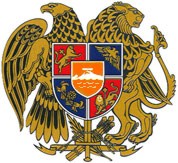    ՀԱՅԱՍՏԱՆԻ ՀԱՆՐԱՊԵՏՈՒԹՅԱՆ ՍՆՆԴԱՄԹԵՐՔԻ ԱՆՎՏԱՆԳՈՒԹՅԱՆ ՏԵՍՉԱԿԱՆ ՄԱՐՄԻՆՂԵԿԱՎԱՐ Հ Ր Ա Մ Ա Ն 08 նոյեմբերի 2023 թվականի N 2762-Ա ՄՐՑՈՒՅԹԻ ԿԱԶՄԱԿԵՐՊՄԱՆ ՔԱՐՏՈՒՂԱՐՆԵՐ ՆՇԱՆԱԿԵԼՈՒ ՄԱՍԻՆ         Ղեկավարվելով Հայաստանի Հանրապետության կառավարության 2013 թվականի նոյեմբերի 14-ի N 1228-Ն որոշման հավելվածի 23-րդ կետի 2-րդ ենթակետով և Հայաստանի Հանրապետության վարչապետի 2019 թվականի դեկտեմբերի 19-ի N 1940-Լ որոշման  հավելվածի 19-րդ կետի 7-րդ ենթակետով՝Հ Ր Ա Մ Ա Յ ՈՒ Մ   ԵՄ՝Սննդամթերքի անվտանգության պետական վերահսկողության նպատակով 2024 թվականի ընթացքում ձեռք բերվելիք լաբորատոր փորձաքննության ծառայությունների իրականացման համար փորձարկման լաբորատորիաների մրցույթի կազմակերպման քարտուղարներ նշանակել՝Ա. ՀԱՅՐԱՊԵՏՅԱՆ2023 թ. նոյեմբերի 08  ք. Երևան                         Վահագն  Հարությունյանին   Գայանե ՆերսիսյանինՀայաստանի Հանրապետության սննդամթերքի անվտանգության տեսչական մարմնի ղեկավարի տեղակալ,Բյուջետային գործընթացի պատասխանատու,   Գոհար ՎարդանյանինԱրթուր ՄամիկոնյանինՀայաստանի Հանրապետության սննդամթերքի անվտանգության տեսչական մարմնի սննդամթերքի անվտանգության վարչության պետ,Հայաստանի Հանրապետության սննդամթերքի անվտանգության տեսչական մարմնի սահմանային պետական վերահսկողության համակարգման բաժնի պետ, Արթուր ԲարսեղյանինՀայաստանի Հանրապետության սննդամթերքի անվտանգության տեսչական մարմնի Երևան-«Զվարթնոց» օդանավակայան սահմանային պետական վերահսկողության բաժնի պետ,Մարգարիտա ՀայրապետյանինՀայաստանի Հանրապետության սննդամթերքի անվտանգության տեսչական մարմնի իրավական աջակցության և փաստաթղթաշրջանառության վարչության իրավաբանական բաժնի պետ։